КАРАР                         	                                            ПОСТАНОВЛЕНИЕ09 январь  2023 й.                                  № 1                  09 января 2023г.Об  утверждении Плана антинаркотических мероприятий сельского поселения Сейтяковский сельсовет муниципального района Балтачевский район Республики Башкортостан на 2023 год.В целях противодействия незаконному обороту наркотиков на территории сельского поселения Сейтяковский сельсовет, профилактики правонарушений, связанных с употреблением и распространением наркотических и психотропных веществ: 1. Утвердить прилагаемый План антинаркотических мероприятий сельского поселения Сейтяковский сельсовет   муниципального района Балтачевский район Республики Башкортостан на 2023 год.2. Обнародовать настоящее постановление на территории сельского поселения Сейтяковский сельсовет муниципального района Балтачевский район Республики Башкортостан и разместить на официальном сайте администрации сельского поселения Сейтяковский сельсовет муниципального района Балтачевский район Республики Башкортостан.        3. Контроль за исполнением настоящего постановления оставляю за собой.Глава сельского поселенияСейтяковский сельсовет:		 		         Э.С.ФаюршинаПриложение  к постановлению сельского поселения Сейтяковский сельсовет муниципального района Балтачевский район Республики Башкортостан № 1 от 09 января 2023 г.ПЛАН АНТИНАРКОТИЧЕСКИХ МЕРОПРИЯТИЙ 
сельского поселения Сейтяковский сельсовет муниципального района Балтачевский район Республики Башкортостан на 2023 годБАШКОРТОСТАН  РЕСПУБЛИКАҺЫБАЛТАС  РАЙОНЫМУНИЦИПАЛЬ  РАЙОНЫНЫҢ ҺӘЙТӘК  АУЫЛ СОВЕТЫАУЫЛ  БИЛӘМӘҺЕ  ХАКИМӘТЕҮҙәк урамы, 27 й., Һәйтәк ауылы, Балтас районы, Башкортостан Республикаһы, 452984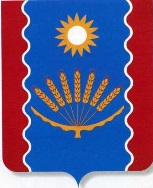 АДМИНИСТРАЦИЯ СЕЛЬСКОГО  ПОСЕЛЕНИЯСЕЙТЯКОВСКИЙ  СЕЛЬСОВЕТМУНИЦИПАЛЬНОГО   РАЙОНАБАЛТАЧЕВСКИЙ  РАЙОНРЕСПУБЛИКИ БАШКОРТОСТАНул. Центральная, д.27, с.Сейтяково, Балтачевский район, Республика Башкортостан, 452984№ п/п Мероприятия Срок исполнения Исполнители 1 Выявление и уничтожение дикорастущей конопли и незаконных посевов на территории поселенияМай-октябрь Глава сельского поселения 3 Проведение  работы с населением о повышении ответственности собственников земельных участков за своевременное уничтожение дикорастущей конопли. Май-октябрь Глава сельского поселения;Участковый уполномоченный полиции  (по согласованию)4 Проведение мероприятий в  сельской библиотеке по профилактике наркомании (информационные стенды, читательские конференции)ежемесячноЗав. Библиотекой(по согласованию)5 Проведение собраний жителей с целью разъяснения административной и уголовной ответственности за незаконное культивирование растений, содержащих наркотические вещества, а также для формирования негативного отношения общественности к употреблению наркотиков.Май-октябрь Глава сельского поселения;Участковый уполномоченный полиции  (по согласованию)6 Проведение консультаций подростков, попавших в трудную жизненную ситуацию с привлечением специалистов узкого профиля (психолог, нарколог и т.д.)по плану школы  Педагог-организатор школы (по согласованию)7 Проведение мероприятий в   СДК по профилактике наркомании (информационные часы, беседы)ежемесячно Культорганизатор СДК (по согласованию)8 Проведение рейдов по проверке дискотек, молодёжных массовых мероприятий в вечернее время.Май-декабрь Глава сельского поселенияУчастковый уполномоченный полиции (по согласованию)9 Проведение рейдов по торговым точкам, занимающихся реализацией алкогольной продукции и пива.Май-декабрь Глава сельского поселения;Участковый уполномоченный полиции  (по согласованию)10 Оборудование стендов в библиотеке по профилактике наркомании, проведение читательских конференций. Январь-ноябрь Зав. Библиотекой(по согласованию)11 Организация социально- значимой деятельности детей, подростков и молодежи по месту жительства, трудоустройство на период летних каникул.Июнь-август Глава сельского поселения;Директор школы (по согласованию)12 Родительские собрания на тему «Влияние наркотиков на подростков» и т.п.В течении года Директор школы (по согласованию)13 Принятие участие в  заседании антинаркотической комиссии при Администрации муниципального района Балтачевский районВ течении года Глава сельского поселения14 Посещение неблагополучных семей и семей социального рискаВ течении года Глава сельского поселения;Участковый уполномоченный  полиции(по согласованию) 